Vánoční koncert 	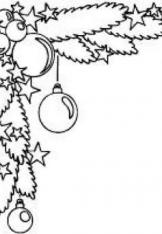 	kostel	 sv. Máří Magdaleny  	v Lužanech	18. prosince 2014	v 18:00 hodin	Vstupné dobrovolnéProgram: O VánocíchVítejme Vánoce Do Betléma zpěv: Adam Vávra, klavírní doprovod: Jitka KulhánkováPři Vánoci dlouhé noci Veselé Vánoční hody Nesem Vám novinyflétna:  Kateřina Provazníková, Zuzana Tringelová, Barbora Vítová, Adéla Luksová, Magdalena MitlöhnerováŠtědrej večer nastal  flétna : Kateřina DolenskáČas radosti, veselosti   flétna:  Kateřina Provazníková, Zuzana Tringelová, Barbora Vítová, Adéla Luksová, Magdalena MitlöhnerováJak jsi krásné neviňátkoklarinet: Barbora VítováVánoční strom (L. Vondráčková)Alžbětínská serenáda (K. Gott) zpěv: Tereza Kulhánková Ryba rybě  (J. Ledecký)Těšíme se na Ježíška (Lubomír Lipský,Jiří Malát)Už z hor zní zvon zpěv: Adam VávraČas Vánoční   (L. Minka)  zpěv:  Petra GrymováJá sním o vánocích  zpěv: Tereza Kulhánková Půlnoční  (V. Neckář)Hallelujah ( Naty Hrychová)  zpěv: Tereza Kulhánková, Věra Ryglová, Jana Kučerová, Jitka Kulhánková,Lenka Jandurová,  Dana Grohová, Ivana LohrováTisíc andělů  (Čechomor) flétna: Kateřina Provazníková, Zuzana Tringelová, Barbora Vítová, Magdalena MitlöhnerováAndělé  (Szidi Tobias)klavírní doprovod:	 Mgr. Pavel Krčmárikhousle: 		Tereza Kulhánková, Jitka Kulhánkovásbormistryně:	Mgr. Jana Vávrová zpěv: 		Tereza Kulhánková, Mgr.Věra Ryglová, 			 Mgr.Jana Kučerová, Jitka Kulhánková,				Bc.Lenka Jandurová,  Dana Grohová, 				Ivana Lohrová			děti z MŠ a žáci ze ZŠ Lužanyzvuk: 			Ing. Pavel Macák a Zdeněk Doležal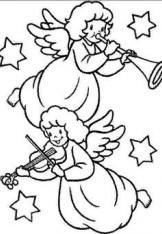 Mgr. Pavel Krčmárik je univerzálním klavíristou, jehož záběr sahá od vážné hudby až k jazzu a populární hudbě. Vystudoval Pardubickou konzervatoř a Pedagogickou fakultu Univerzity Karlovy v Praze - obor Hra na klavír a Učitelství Hudební výchovy pro střední školy. V současné době působí jako pedagog ZUŠ J.B.Foerstera v Jičíně. Jako vyhledávaný korepetitor.Koncertoval v mnoha zemích Evropy, například v Anglii, Nizozemí, Německu, Rumunsku, Litvě aj. a spolupracoval s řadou významných sólistů našich předních operních scén, Filharmonií Pardubice a Hradec Králové a mnoha českými sbory (ReBelcanto z Pardubic, Foerster a Smetana z Jičína, Somebody’s singing z Lanškrouna ad.).  V roce 2005 účinkoval na festivalu Pražské Jaro jako korepetitor při nácviku oratoria Jana Hanuše – Ecce Homo a jako sborista. Dále je Pavel Krčmárik absolventem mistrovských kurzů v komorní hře na hudební fakultě univerzity v Klaipedě v Litvě a věnuje se i sólové činnosti. V Jičíně se studentským divadlem hudebně režíroval muzikál Nejkrásnější válka.